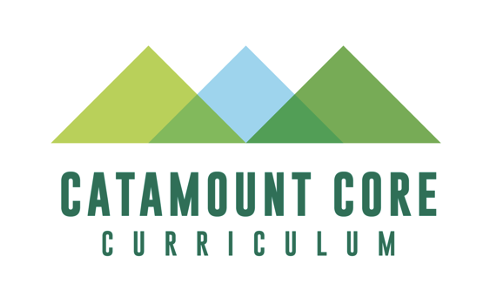 D1: Race and Racism in the US - Catamount Core Approval Supplemental Information FormPurpose and Intent: To provide supplemental information relevant to the review of proposed courses for designation as D1 and inclusion in UVM’s General Education/Catamount Core curriculum. The Submission Process and Approval Criteria, as well as the Rubric that the Catamount Core Curriculum Committee will use to review this proposal, can be found on the following pages of this document.
To assist students in understanding how courses in each Catamount Core category contribute to UVM’s general education program, please include the relevant following language in a prominent location in your syllabus (e.g. after the course description):D1: Race and Racism in the USCourses in this category have as a primary focus race and racism in the United States as it pertains to ALANA populations.  A D1 course must promote an understanding of:Race and racism in the U.S.;The meaning of power and privilege;Course Information
[v. 2.0, 01/2023]Submission Process:The overall purpose of the submission process for all General Education initiatives is to maintain the integrity of the General Education process at UVM and to ensure that courses dedicated for these purposes maintain alignment with the learning outcomes for which they were intended. At its heart, this process is intended to be a dialogue with instructors intending to teach courses that fulfill the D1 designation, and to provide feedback where appropriate. The review process can result in 1 of 3 outcomes:Approval (the course will be assigned “D1” designation for a 5 year-period)Revisions requested (the CCCC may ask for changes made to the course prior to approval)Rejection (the course as currently constructed cannot carry a “D1” designation)
Submissions are reviewed at the committee’s monthly meeting; however, to qualify for inclusion in the UVM Catalogue, new proposals must be received by no later than January 15 of each year for inclusion in the following year’s Catalogue.D1 New Course Submission FormPlease complete the following three components required to assess your course for designation as D1:A sample course syllabus that includes a list of key readings and assignments as well as the required description of the D1 category provided above.
Please provide a reflection (no more than 1- 1.5 pages) that addresses the following:A brief history of the course and how it fits into the diversity curriculum, general reasons why the course satisfies the Diversity Learning Competencies (DLC), and any other contextual information that can assist the committee in its review.  
Please fill out the relevant chart below for D1, and indicate how your course addresses at least three of the four competencies, and includes at least 75% related content.D1 CompetenciesD1 courses focus on the topic of race and racism in the US in more than 75% of the course content (weekly topics, readings, assignments).  Students completing these courses are expected to have developed at least three of the four following competencies:With a well-developed syllabus, this form should take approximately 15-20 minutes to complete.Course Number:Course Title:Name of Faculty Member:Email Address:Please indicate if this course presently meets any of the current General Education requirements listed here (check all that apply):Please indicate if this course presently meets any of the current General Education requirements listed here (check all that apply):____D1    ____D2    ____FWIL    ____QR    ____SUCategoryCompetencyActivities/TopicsAssessmentDLC#1: AwarenessDevelop an awareness of race and racism in the US at the individual or systemic levels including historical and/or contemporary issuesDLC#2: KnowledgeUnderstand and contextualize foundational concepts, theories, histories, frameworks and/or methodologies regarding race and racism in the USDLC#3: AnalysisAnalyze arguments, processes, and debates including multiple perspectives related to race and racism in the USDLC#4: Application Demonstrate the ability to apply theoretical knowledge to recognize and name dynamics and/or problem-solve in specific cases related to race and racism in the US